Об итогах муниципального этапа Всероссийского конкурса программ и методических материалов  по дополнительному естественнонаучному образованию детей «БиоТОП ПРОФИ»           В целях инновационного обновления содержания дополнительного образования детей естественнонаучной направленности, повышения профессионального мастерства педагогических кадров, создания условий для формирования у детей и молодёжи экологической культуры с 01 апреля по 20 июня 2019 года среди организаций дополнительного образования, дошкольных, общеобразовательных организаций, реализующих дополнительные общеобразовательные программы естественнонаучной направленности, проводился  муниципальный этап Всероссийского конкурса программ и методических материалов  по дополнительному естественнонаучному образованию детей «БиоТОП ПРОФИ».           Конкурсные материалы по номинациям «Дошколятам о природе» и «Этноэкология и экологический туризм» предоставили педагогические работники из четырёх ОУ: МБОУ СОШ №1, МАДОУ д/с №8, МБДОУ д/с №11, МБДОУ д/с п.свх.Прибытковский.          На основании решения оргкомитета и в соответствии с Положением о проведении муниципального этапа Всероссийского конкурса программ и методических материалов  по дополнительному естественнонаучному образованию детей «БиоТОП ПРОФИ» ПРИКАЗЫВАЮ:1. Признать победителями и призёрами и наградить грамотами отдела Грязинского муниципального района участников муниципального этапа Всероссийского конкурса программ и методических материалов  по дополнительному естественнонаучному образованию детей «БиоТОП ПРОФИ» в следующем составе:- в номинации «Дошколятам о природе»:1 место - Семьянихина Дарья Александровна, воспитатель МАДОУ д/с №8 «Родничок»;2 место - Тишкова Наталия Владимировна, воспитатель МБДОУ д/с №11 «Рябинка»;- Дроздова Любовь Сергеевна, заведующий МБДОУ д/с «Солнышко» п.свх.Прибытковский;3 место - не присуждать.- в номинации «Этноэкология и экологический туризм»:1 место - Тишкова Наталия Владимировна, воспитатель МБДОУ д/с №11 «Рябинка»;2 место - Болдырева Наталия Анатольевна, учитель начальных классов МБОУ СОШ №1;3 место - не  присуждать.2. Конкурсные материалы победителей и призёров  направить В ГБУ ДО ЦДО «ЭкоМир» Липецкой области для участия в региональном этапе Всероссийского конкурса программ и методических материалов  по дополнительному естественнонаучному образованию детей «БиоТОП ПРОФИ». Начальник отдела образования                                              А.Ю. Васильева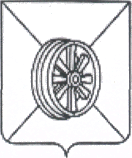 АДМИНИСТРАЦИЯ  ГРЯЗИНСКОГО  МУНИЦИПАЛЬНОГО  РАЙОНАОТДЕЛ      ОБРАЗОВАНИЯП Р И К А З21.06.2019 г.                                            №591 г.Грязи